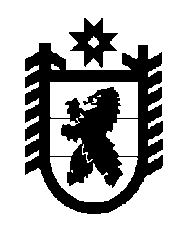 Российская Федерация Республика Карелия    РАСПОРЯЖЕНИЕГЛАВЫ РЕСПУБЛИКИ КАРЕЛИЯВнести в распоряжение Главы Республики Карелия от 12 марта 2020 года № 127-р (Официальный интернет-портал правовой информации (www.pravo.gov.ru), 10 апреля 2020 года, № 1000202004100005, 1000202004100003, 1000202004100002, 1000202004100004, 1000202004100013, 1000202004100014, 1000202004100011, 1000202004100015, 1000202004100018, 1000202004100006, 1000202004100016, 1000202004100007, 1000202004100009, 1000202004100010, 1000202004100012; 13 апреля 2020 года, № 1000202004130003; 15 апреля 2020 года, № 1000202004150001; 20 апреля
2020 года, № 1000202004200003, 1000202004200002; 24 апреля 2020 года, № 1000202004240005; 27 апреля 2020 года, № 1000202004270001, 1000202004270005; 28 апреля 2020 года, № 1000202004280001; 29 апреля
2020 года, № 1000202004290003; 4 мая 2020 года, № 1000202005040002, 1000202005040001, 1000202005040005; 6 мая 2020 года,
 № 1000202005060002), с изменениями, внесенными распоряжением Главы Республики Карелия от 9 мая 2020 года № 255-р, следующие изменения:пункт 8.41изложить в следующей редакции:«8.41. Ввести с 12 мая 2020 года обязательное использование средств индивидуальной защиты (масок):при посещении торговых центров, магазинов, аптек, медицинских организаций, мест размещения иных организаций независимо от форм собственности, индивидуальных предпринимателей, органов государственной власти, органов местного самоуправления на территории населенных пунктов, расположенных в пределах: Петрозаводского городского округа, Костомукшского городского округа,Кондопожского муниципального района,Пряжинского муниципального района,Олонецкого муниципального района,Питкярантского муниципального района,Сортавальского муниципального района,Лахденпохского муниципального района,Прионежского муниципального района, за исключением Ладвинского сельского поселения, Рыборецкого вепсского сельского поселения, Шелтозерского вепсского сельского поселения,Медвежьегорского городского поселения,Сегежского городского поселения,Беломорского городского поселения,Кемского городского поселения,Рабочеостровского сельского поселения;при посещении  торговых центров, магазинов, аптек, медицинских организаций, мест размещения иных организаций независимо от форм собственности, индивидуальных предпринимателей, органов государственной власти, органов местного самоуправления на территории населенных пунктов, расположенных в пределах:Суоярвского муниципального района,Муезерского муниципального района,Пудожского муниципального района,Лоухского муниципального района,Калевальского муниципального района,Медвежьегорского муниципального района, за исключением Медвежьегорского городского поселения,Сегежского муниципального района, за исключением Сегежского городского поселения,Беломорского муниципального района, за исключением Беломорского городского поселенияКемского муниципального района, за исключением Кемского городского поселения, Рабочеостровского сельского поселения,Ладвинского сельского поселения,Рыборецкого вепсского сельского поселения,Шелтозерского вепсского сельского поселения, для граждан, не имеющих регистрации по месту жительства (пребывания) на указанных территориях.Продажа товаров и предоставление услуг населению организациями, индивидуальными предпринимателями, осуществляется исключительно при использовании гражданами средств индивидуальной защиты (масок).»;2) в пункте 11.8 абзац первый изложить в следующей редакции:«Обслуживание граждан старше 60 лет организациями, индивидуальными предпринимателями, осуществляющими розничную торговлю, за исключением розничной торговли лекарственными препаратами, на территории Республики Карелия, в целях обеспечения безопасного посещения объектов розничной торговли осуществляется исключительно с 9.00 до 11.00. До 9.00 и после 11.00 проводится уборка помещений с применением дезинфицирующих средств.».          ГлаваРеспублики Карелия                                                   А.О. Парфенчиков                                                                 г. Петрозаводск11 мая 2020 года№ 256-р